    Preduzeće za vježbu III razredIstraživanje mogućnosti za razvoj preduzetništva u turizmu u NikšićuGrupa učenika trećeg razreda u okviru modula PZV su učestvovali u istraživanju mogućnosti za razvoj preduzetništva u turizmu u Nikšiću na osnovu analize dolazaka i noćenja u gradu u prethodne četiri godine i na osnovu analize projekata kojima su mladi ljudi Nikšića motivisani u vezi sa pomenutim. Prvi dio istraživanja odnosio se na analizu posjete tj. interesovanja domaćih i stranih gostiju za dolazak i noćenje u naš grad. U nastavku slijede obrađeni podaci tabelarno i grafički prikazani za prethodne četiri godine.Tabela 1:Grafikon 1:Grafikon 2:Zadaci iz matematike:1. Na osnovu Tabele1 izračunati koji je procentualni rast broja stranih turista u 2019.god u odnosu na 2018.god i koliki je uprocentima pad broja stranih turista u 2020.god u odnosu na 2019.god.?2. Izračunati porez (21%) koji je drzava dobila od zarade turističkih objekata a na osnovu ukupnog broja noćenja i domaćih i stranih turista u 2018 god. ako pretpostavimo da je cijena jednog noćenja 30⋹.Zaključak:	Na osnovu dobijenih performansi možemo zaključiti da je evidentan rast interesovanja turista za posjetu Nikšiću od 2017.godine do 2020.godine. 2020.g. u odnosu na 2019.g. došlo je do smanjenja broja posjeta i noćenja u gradu što je i posledica nezavidne epidemiološke situacije koja je još uvjek aktuelna. Zanimljivo je da je 2020.g. procenat učešća u ukupnom broju noćenja u Crnoj Gori pokazao trend rasta u odnosu na prethodne tri godine. Dakle indikativno je da Nikšić u budućnosti može da predstavlja emitivnu lokaciju za turiste i razvoj preduzetništva u turizmu u našem gradu.Drugi dio istraživanja odnosio se na prikupljanje podataka o projektima koji motivišu mlade za razvoj preduzetničkog duha u Nikšiću.Projekti koji su u velikom procentu uticali na mlade u smislu pokretanja sopstvenih biznis ideja su: „Mladi za mlade“ -NVO „Snaga mladih“„Mladi preduzetnici“ program u okviru projekta Reload koji je realizovala NVO „Naša Budućnost“ i JU Zahumlje Nikšić;Program CG i EU za zapošljavanje, obrazovanje i socijalnu zaštitu ( trenutno aktuelan);CROWN-„ Crown of enterpreneurial ideac for success“ ( trenutno aktuelan);Jedan od projekata koji je veoma vazno pomenuti je „Boost Me UP“ . Realizovan je prošle godine. Akcenat je bio na prepoznavanju svih potrebnih elemenata u cilju izrade relevantnog biznis modela.Preduzeće za vježbu III razred  Učenici su istraživali suvenirnice u Nikšiću i dosli do zaključka, da ta oblast nije razvijena, ali da ima prostora za razvoj preduzetništva.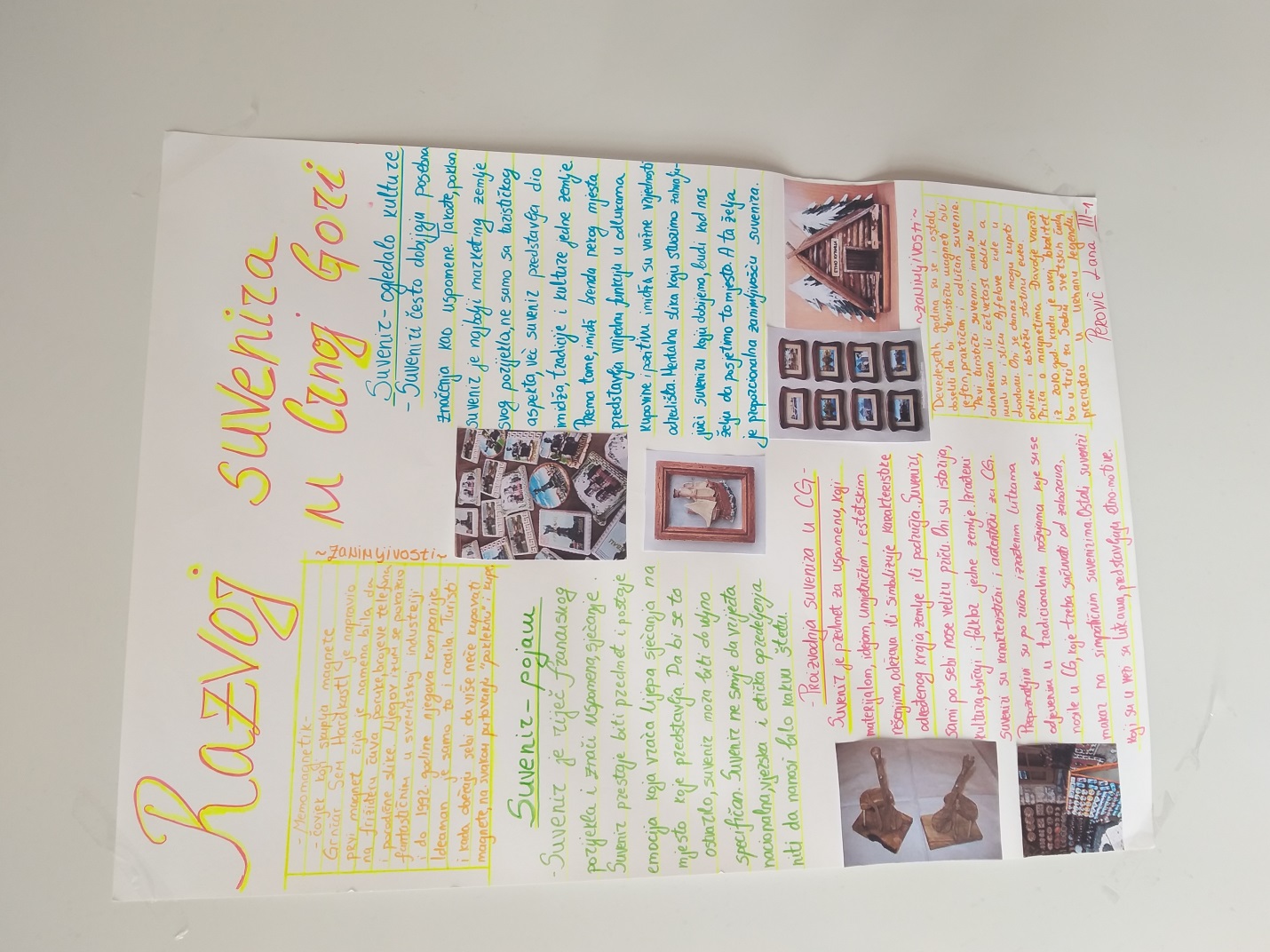 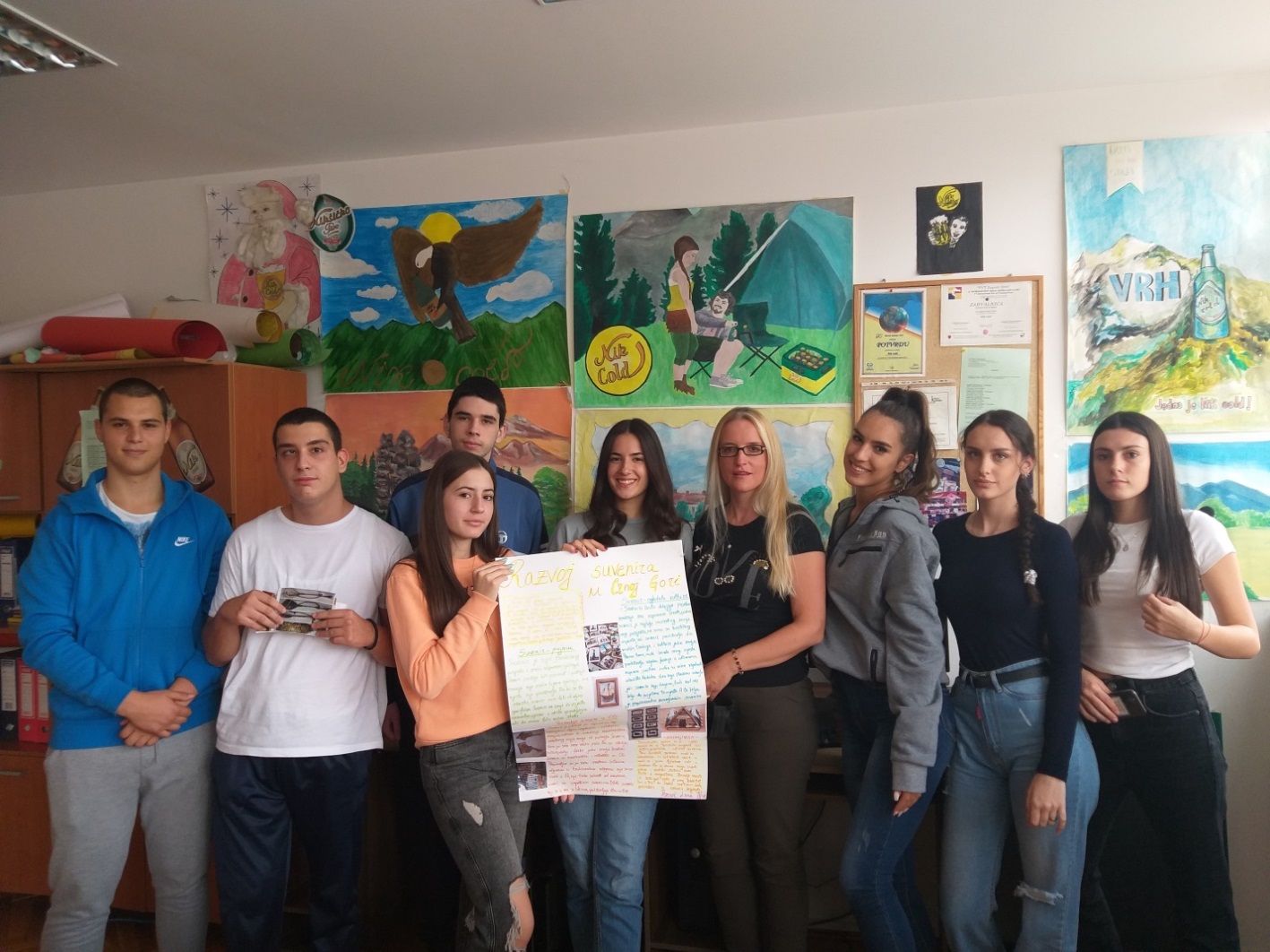 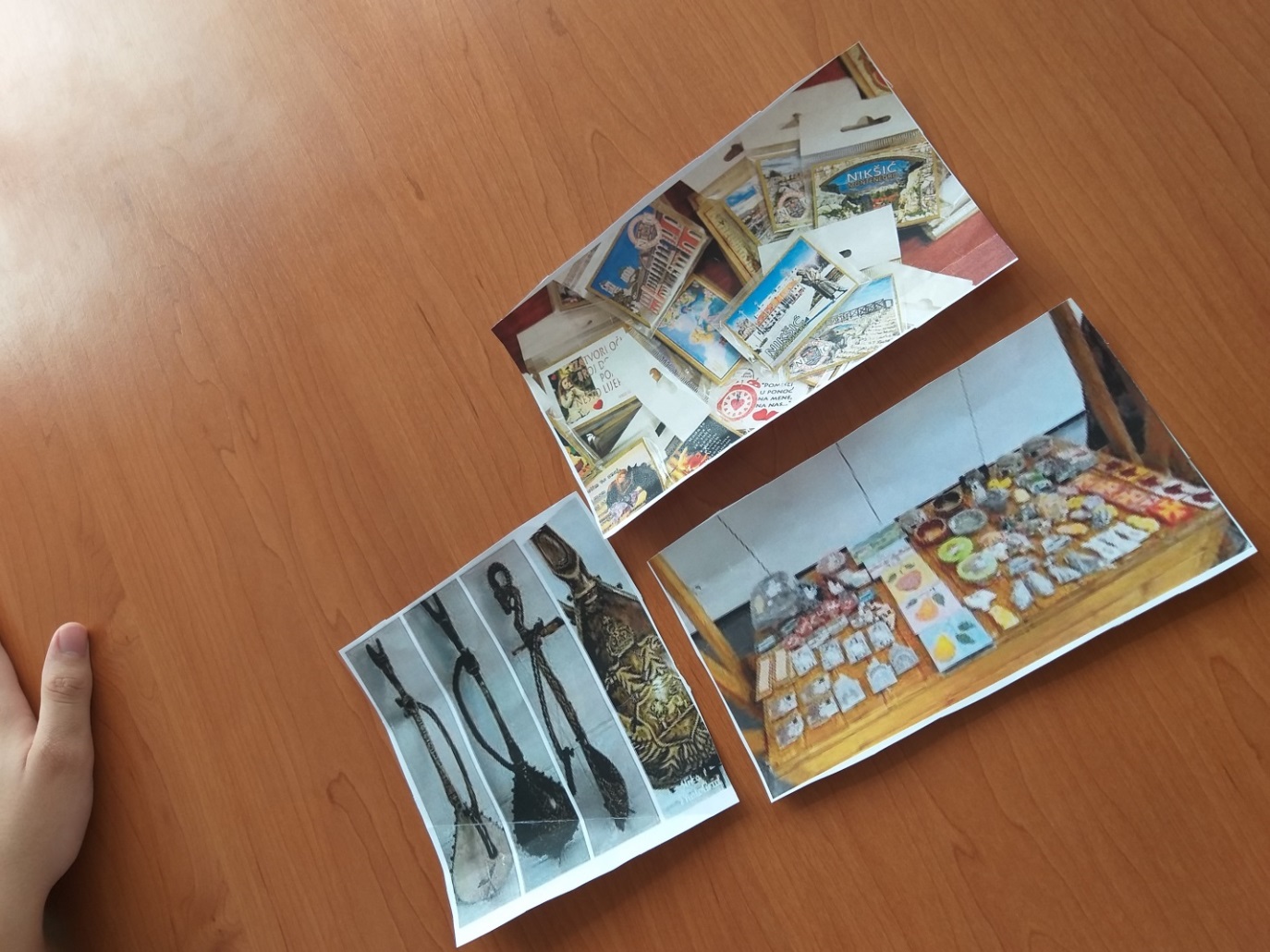 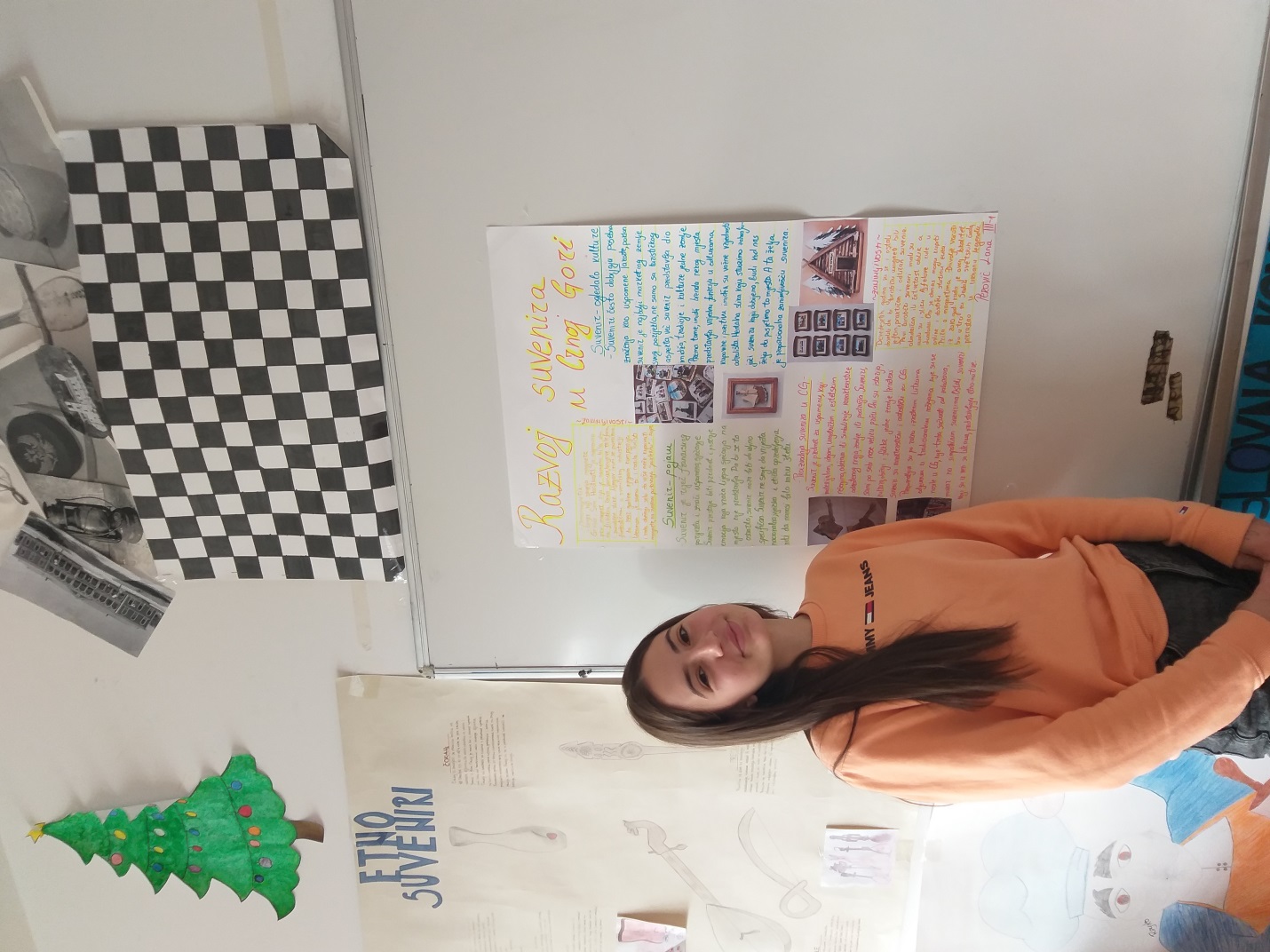 NIKŠIĆNIKŠIĆNIKŠIĆNIKŠIĆNIKŠIĆNIKŠIĆNIKŠIĆ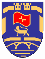 DolasciDolasciDolasciNoćenjaNoćenjaNoćenjaDomaćituristiStranituristiUčešće u ukupnom broju posjeta u Crnoj GoriDomaćituristiStranituristiUčešće u ukupnom broju noćenja u Crnoj Gori2017152472910.40%4454179020.20%2018195994160.50%6110180370.20%20192001146050.40%4392245240.20%2020128720000.40%482657770.40%